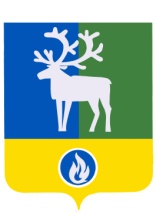 СЕЛЬСКОЕ ПОСЕЛЕНИЕ ПОЛНОВАТБЕЛОЯРСКИЙ РАЙОНХАНТЫ-МАНСИЙСКИЙ АВТОНОМНЫЙ ОКРУГ – ЮГРААДМИНИСТРАЦИЯ СЕЛЬСКОГО ПОСЕЛЕНИЯ ПОЛНОВАТПОСТАНОВЛЕНИЕПРОЕКТот __________ 2022 года                                                                                                      № ___О внесении изменений в муниципальную программу сельского  поселения Полноват «Реализация полномочий органов местного самоуправления сельского поселения Полноват»    П о с т а н о в л я ю:1. Внести в муниципальную программу сельского поселения Полноват «Реализация полномочий органов местного самоуправления сельского поселения Полноват», утвержденную постановлением администрации сельского поселения Полноват от 28 октября 2021 года № 92 «Об утверждении муниципальной программы сельского поселения Полноват «Реализация полномочий органов местного самоуправления сельского поселения Полноват» (далее – Программа), следующие изменения:1) позицию «Параметры финансового обеспечения муниципальной программы» паспорта Программы изложить в следующей редакции:«»;2) таблицу 3 «Распределение финансовых ресурсов муниципальной программы» к Программе изложить в редакции согласно приложению 1, к настоящему постановлению;3) таблицу 5 «Перечень реализуемых инициативных проектов» к Программе изложить в редакции согласно приложению 2, к настоящему постановлению.2. Опубликовать настоящее постановление в бюллетене «Официальный вестник сельского поселения Полноват».3. Настоящее постановление вступает в силу после его официального опубликования.4. Контроль за выполнением постановления возложить на заместителя главы муниципального образования, заведующего сектором муниципального хозяйства администрации сельского поселения Полноват Уразова Е.У.Временно исполняющий полномочияглавы сельского поселения Полноват                                                                    Е.У. УразовПРИЛОЖЕНИЕ 1   к постановлению администрации сельского поселения Полноват от _________ 2022  года № __ Таблица 3Распределение финансовых ресурсов муниципальной программы_________________________ПРИЛОЖЕНИЕ 2   к постановлению администрации сельского поселения Полноват от _________ 2022  года № __Таблица 5Перечень реализуемых инициативных проектов <*>   <*> Инициативные проекты граждан включаются в перечень реализуемых инициативных проектов  при их наличии____________________Параметры финансового обеспечения муниципальной программы Номер основного мероприятияНаименование основных мероприятий муниципальной программы (их связь с целевыми показателями муниципальной программы)Ответственный исполнитель муниципальной программы Источники финансированияОбъем бюджетных ассигнований на реализацию муниципальной программы (тыс. рублей)Объем бюджетных ассигнований на реализацию муниципальной программы (тыс. рублей)Объем бюджетных ассигнований на реализацию муниципальной программы (тыс. рублей)Объем бюджетных ассигнований на реализацию муниципальной программы (тыс. рублей)Объем бюджетных ассигнований на реализацию муниципальной программы (тыс. рублей)Объем бюджетных ассигнований на реализацию муниципальной программы (тыс. рублей)Номер основного мероприятияНаименование основных мероприятий муниципальной программы (их связь с целевыми показателями муниципальной программы)Ответственный исполнитель муниципальной программы Источники финансированияВсегов том числев том числев том числев том числев том числеНомер основного мероприятияНаименование основных мероприятий муниципальной программы (их связь с целевыми показателями муниципальной программы)Ответственный исполнитель муниципальной программы Источники финансированияВсего2022 год2023 год2024 год2025 год2026 годНомер основного мероприятияНаименование основных мероприятий муниципальной программы (их связь с целевыми показателями муниципальной программы)Ответственный исполнитель муниципальной программы Источники финансированияВсего2022 год2023 год2024 год2025 год2026 год123456789101.Обеспечение выполнения полномочий  органов местного самоуправления (показатель 1)администрация сельского поселения Полноватбюджет поселения81 423,316 238,216 252,116 311,016 311,016 311,02.Создание условий для развития и совершенствования муниципальной службы (показатель 2,3)администрация сельского поселения Полноватбюджет поселения227,045,445,445,445,445,42.1.Повышение квалификации муниципальных служащихадминистрация сельского поселения Полноватбюджет поселения95,019,019,019,019,019,02.2.Проведение диспансеризацииадминистрация сельского поселения Полноватбюджет поселения132,026,426,426,426,426,43.Реализация отдельных государственных полномочий (показатель 4-6)администрация сельского поселения ПолноватВсего:1 569,0280,9314,9324,4324,4324,43.Реализация отдельных государственных полномочий (показатель 4-6)администрация сельского поселения Полноватфедеральный бюджет1 424,7272,9281,2290,2290,2290,23.Реализация отдельных государственных полномочий (показатель 4-6)администрация сельского поселения Полноватбюджет автономного округа144,38,033,734,234,234,23.1.Осуществление отдельного государственного полномочия в сфере государственной регистрации актов гражданского состояния администрация сельского поселения ПолноватВсего:170,034,034,034,034,034,03.1.Осуществление отдельного государственного полномочия в сфере государственной регистрации актов гражданского состояния администрация сельского поселения Полноватфедеральный бюджет130,026,026,026,026,026,03.1.Осуществление отдельного государственного полномочия в сфере государственной регистрации актов гражданского состояния администрация сельского поселения Полноватбюджет автономного округа40,08,08,08,08,08,03.3.Осуществление отдельного государственного полномочия по организации мероприятий при осуществлении деятельности по обращению с животными без владельцевадминистрация сельского поселения Полноватбюджет автономного округа104,30,025,726,226,226,23.4.Осуществление отдельного государственного полномочия по осуществлению первичного воинского учета на территориях, где отсутствуют военные комиссариатыадминистрация сельского поселения Полноватфедеральный бюджет1 294,7246,9255,2264,2264,2264,24.Создание резерва материальных ресурсов для ликвидации чрезвычайных ситуаций и в целях гражданской обороны (показатель 7)администрация сельского поселения Полноватбюджет поселения27,220,17,10,00,00,05.Мероприятия по обеспечению первичных мер пожарной безопасности (показатели 8-10)администрация сельского поселения Полноватбюджет поселения447,089,489,489,489,489,47.Обеспечение мероприятий по энергосбережению и повышению энергетической эффективности (показатели 12,13)администрация сельского поселения Полноватбюджет поселения328,2165,7162,50,00,00,08.Организация благоустройства территории поселения (показатель 14,15)администрация сельского поселения Полноватбюджет поселения9 131,01 596,81 829,41 901,61 901,61 901,68.1.Техническая эксплуатация, содержание, ремонт и организация энергоснабжения сети уличного освещенияадминистрация сельского поселения Полноватбюджет поселения4 318,4817,2849,8883,8883,8883,88.2.Прочие мероприятия по благоустройствуадминистрация сельского поселения Полноватбюджет поселения1 213,3224,4240,7249,4249,4249,48.3.Организация временных рабочих мест по безработным гражданам и трудоустройству несовершеннолетнихадминистрация сельского поселения Полноватбюджет поселения3 599,3555,2738,9768,4768,4768,49.Обеспечение надлежащего уровня эксплуатации муниципального имущества (показатель 16)администрация сельского поселения Полноватбюджет поселения6 240,03 142,8774,3774,3774,3774,310.Предоставление субсидий  юридическим лицам (за исключением государственных (муниципальных) учреждений, индивидуальным предпринимателям, физическим лицам оказывающим населению жилищно-коммунальные услуги (показатели 17,18)администрация сельского поселения Полноватбюджет поселения5 423,2780,31 126,91 172,01 172,01 172,012.Реализация мероприятий в сфере коммунального хозяйства (показатель 20)администрация сельского поселения Полноватбюджет поселения794,9794,90,00,00,00,013.Создание условий для обеспечения бытового обслуживания населения (показатель 21)администрация сельского поселения Полноватбюджет поселения2 164,0409,5425,8442,9442,9442,914.Организация досуга, предоставление услуг организаций культуры (показатель 22)администрация сельского поселения Полноватбюджет поселения62 907,013 613,112 231,312 354,212 354,212 354,215.Развитие физической культуры и массового спорта (показатели 23,24)администрация сельского поселения Полноватбюджет поселения7 332,01 741,81 380,91 403,11 403,11 403,116.Реализация мероприятий в области социальной политики  (показатель 25)администрация сельского поселения Полноватбюджет поселения79,015,815,815,815,815,817.Управление резервными средствами бюджета поселения (показатель 26)администрация сельского поселения Полноватбюджет поселения3 185,4100,01 042,32 043,10,00,018.Дорожная деятельность (показатель 27)администрация сельского поселения Полноватбюджет поселения11 468,22 244,62 305,92 305,92 305,92 305,919.Предоставление иных межбюджетных трансфертов из бюджета поселения (показатель 28)администрация сельского поселения Полноватбюджет поселения5,95,90,00,00,00,020.Мероприятия по обеспечению безопасности людей на водных объектах (показатель 29)администрация сельского поселения Полноватбюджет поселения7,51,51,51,51,51,521.Развитие инициативного бюджетирования в сельском поселении (показатели 31-34)администрация сельского поселения ПолноватВсего:2 772,62 572,60,00,0100,0100,021.Развитие инициативного бюджетирования в сельском поселении (показатели 31-34)администрация сельского поселения Полноватбюджет автономного округа1 800,81 800,80,00,00,00,021.Развитие инициативного бюджетирования в сельском поселении (показатели 31-34)администрация сельского поселения Полноватбюджет поселения971,8771,80,00,0100,0100,0Итого по муниципальной программеадминистрация сельского поселения ПолноватВсего:195 532,443 859,338 005,539 184,637 241,537 241,5Итого по муниципальной программеадминистрация сельского поселения Полноватфедеральный бюджет1 424,7272,9281,2290,2290,2290,2Итого по муниципальной программеадминистрация сельского поселения Полноватбюджет автономного округа1 945,11 808,833,734,234,234,2Итого по муниципальной программеадминистрация сельского поселения Полноватбюджет поселения192 162,641 777,637 690,638 860,236 917,136 917,1№Наименование проектаСрок реализацииОбщая стоимость проекта (руб.)Источникифинансирования <**>123451Устройство территории «Ай-Погур» в с. Полноват Белоярского района.2-3 квартал 2022 года2 572 612,00Бюджет Ханты-Мансийского автономного округа – Югры – 1 800 828,00 рублей, бюджет сельского поселения Полноват – 771 784,00 рублей.